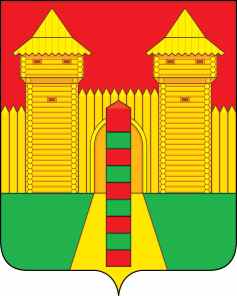 АДМИНИСТРАЦИЯ  МУНИЦИПАЛЬНОГО  ОБРАЗОВАНИЯ «ШУМЯЧСКИЙ   РАЙОН» СМОЛЕНСКОЙ  ОБЛАСТИПОСТАНОВЛЕНИЕот  19.11.2020г. № 567        п. ШумячиВ соответствии с Бюджетным кодексом Российской Федерации, Уставом муниципального образования «Шумячский район» Смоленской области, постановлением Администрации Шумячского городского поселения от 01.11.2013 г. № 197 «Об утверждении Порядка принятий решений о разработке муниципальных программ, их формирования и реализации»Администрация муниципального образования «Шумячский район» Смоленской областиП О С Т А Н О В Л Я Е Т:1. Внести в муниципальную программу «Об утверждении муниципальной программы «Социально-экономическое развитие Шумячского городского поселения на 2014-2018 годы» утвержденная постановлением Администрации Шумячского городского поселения от 07.11.2013г.  № 206  (в редакции постановлений Администрации Шумячского городского поселения от 23.01.2014 № 7, от 25.02.2014 № 22, от 23.05.2014 № 68, от 30.05.2014 № 69, от 26.06.2014 № 86, от 24.07.2014 № 97, от 24.09.2014 № 129,  от 05.11.2014 № 152, постановлений Администрации муниципального образования «Шумячский район» Смоленской области от 18.03.2015 № 178, от 13.04.2015 № 236, от 15.06.2015 № 362, от 01.09.2015 № 534, от 24.11.2015 № 745, от 22.12.2015 № 824, от 27.01.2016 № 45, от 28.01.2016 № 50, от 14.03.2016 №200, от 24.03.2016 №253, от 27.09.2016 №670, от 24.10.2016 №726, от 14.11.2016 №773, от 27.12.2016г №838, от 23.03.2017г №249, от 11.04.2017г №291, от 22.05.2017г №396, от 08.06.2017г №435, от 18.07.2017г №494, от 07.08.2017г №525, от 08.11.2017г №696, от 25.12.2017г №831, от 10.04.2018г №186, от 14.05.2018г №245,от 06.08.2018г №391, от 26.09.2018г №458, от18.12.2018г №596, от 14.03.2019г №133, от 09.04.2019г №190, от 19.06.2019г №295, от 17.09.2019г № 410, от 19.11.2019г №520, от 26.12.2019г №615, от 25.02.2020г №92, от 28.02.2020г. № 113, от 16.03.2020г № 148, от 27.05.2020г. №288) (далее - муниципальная программа), следующие изменения:1.1.В муниципальной программе:	1.1.1. В паспорте: 	- позицию «Наименование подпрограмм муниципальной программы» изложить в следующей редакции:« 	1.2. Дополнить муниципальную программу подпрограммой «Поддержка и развитие территориального общественного самоуправления в Шумячском городском поселении» следующего содержания:«Подпрограмма  «Поддержка и развитие территориального общественного самоуправленияв Шумячском городском поселении» ПАСПОРТподпрограммы1. Общая характеристика социально-экономической сферы реализации подпрограммыМестное самоуправление в Российской Федерации составляет одну из основ конституционного строя. Его положение в политической системе российского общества определяется тем, что местное самоуправление наиболее приближено к населению.Рационально организованное местное самоуправление позволяет эффективно использовать местные ресурсы, снимать социальную напряженность в обществе, повышать доверие населения к власти.Основной задачей органов местного самоуправления является обеспечение жизнедеятельности населения муниципального образования.Взаимодействие органов местного самоуправления и местного сообщества подразумевает, что они партнеры в достижении общей цели: повышение уровня и качества жизни населения. Федеральным законом от 06.10.2003 №131-ФЗ «Об общих принципах организации местного самоуправления в Российской Федерации» установлены принципы и порядок организации территориального общественного самоуправления, его правовые, территориальные и финансово-экономические основы.В Шумячском городском поселении в последние годы слабо осуществляется деятельность по созданию и развитию территориального общественного самоуправления как формы непосредственного осуществления населением местного самоуправления. На сегодняшний день система территориального общественного самоуправления в Шумячском районе выстраивается по инициативе населения и на основе добровольности и демократичности.Деятельность жителей вовлеченных в территориальное общественное самоуправление приносит большой результат в развитии и благоустройстве нашего поселка. С каждым годом количество неравнодушных жителей становится больше. Между тем, наиболее эффективно органы территориального общественного самоуправления способны решать следующие вопросы:- благоустройство территорий, включая проведение субботников во дворах;-озеленение придомовых территорий;-ремонт общедомового имущества МКД; -проведение культурно-массовых, спортивных мероприятий, конкурсов, организации досуга детей;-социальная защита населения и др.Необходимость реализации  подпрограммы обусловлена современным состоянием и уровнем развития органов территориального общественного самоуправления в муниципальном образовании. В развитии территориального общественного самоуправления Шумячского городского поселения есть комплекс структурных проблем, требующих решения:1. Сохранение тенденции к одностороннему отношению людей к происходящим в районе социально значимым событиям.2. Относительно слабое, зачастую поверхностное и одностороннее освещение проблем территориального общественного самоуправления в средствах массовой информации.3. Недостаточный профессиональный уровень руководителей органов территориального общественного самоуправления. В связи с этим требуется применение системного подхода к этим вопросам путем принятия  подпрограммы, представляющей собой комплекс взаимосвязанных мероприятий, направленных на: 1.Содействие развитию ТОС в Шумячском городском поселении.2.Оказание информационной, методической, материальной и финансовой поддержки органам ТОС. Цели и целевые показатели подпрограммыОсновной целью подпрограммы является формирование системы территориального общественного самоуправления, основанной на принципе широкого общественного участия граждан в осуществлении собственных инициатив по вопросам местного значения.Целевыми показателями подпрограммы являются:3. Перечень основных мероприятий подпрограммыВ рамках подпрограммы предусмотрено следующее основное мероприятие:- расходы на поддержку и развитие территориального общественного самоуправления в Шумячском городском поселении, которое включает в себя следующие направления расходования: - благоустройство детских площадок на территории ТОС;       - организация ежегодного конкурса среди органов ТОС по номинациям:        - «Лучшее ТОС»;- «Активный член органа ТОС».Подпрограмма основывается на реализации следующих базовых направлениях мероприятий:- проведение совместных мероприятий органов местного самоуправления и органов ТОС, семинаров для представителей органов ТОС (информирование о новых формах работы ТОС, об опыте работы ТОС других муниципальных образованиях);- разработка и принятие нормативной правовой базы обеспечения деятельности ТОС;- изучение и обобщение опыта работы организаций ТОС в муниципальных образованиях Смоленской области. Подготовка в установленном порядке соответствующих нормативных правовых документов, рекомендаций органам местного самоуправления поселений по совершенствованию деятельности ТОС;- оказание консультативной и методической поддержки органам местного самоуправления поселений по вопросам содействия (организации) деятельности ТОС;- организация и проведение мониторинга деятельности органов ТОС;- оказание содействия в организации сотрудничества между органами ТОС Шумячского городского поселения с другими органами ТОС по проведению совместных мероприятий и обмену опытом работы;- привлечение органов ТОС к организации спортивно- массовой работы с подростками по месту жительства;- включение представителей органов ТОС в составы советов, комиссий, рабочих групп, создаваемых в органах местного самоуправления, в целях вовлечения населения в принятие управленческих решений;- регулярное информирование населения района о ТОС (подготовка статей, новостных материалов и т.п.);      - оказание содействия по формированию партнерских отношений органов ТОС с общественными организациями, субъектами бизнеса в целях эффективного решения вопросов местного значения. 4. Обоснование ресурсного обеспечения  подпрограммыОбщий объем финансирования программы составляет 1050 тыс. руб., из них:2021 г. – 350,0 тыс. руб.2022 г. – 350,0 тыс. руб.2023 г. - 350,0 тыс. руб.Источник финансирования мероприятий -  бюджет Шумячского городского поселения.Объем средств бюджета, направленных на финансирование реализации подпрограммы, подлежит ежегодному уточнению в установленном порядке при формировании проекта бюджета Шумячского городского поселения. »2. Контроль исполнения настоящего постановления возложить на управляющего дела Администрации муниципального образования «Шумячский район» Смоленской области И.В. Кулешову.Глава муниципального образования«Шумячский район» Смоленской области                                              А.Н. ВасильевО внесении изменений в  муниципальную программу «Социально-экономическое развитие Шумячского городского поселения»Наименование подпрограмм муниципальной программыПодпрограммы1. «Обеспечивающая подпрограмма».2. «Энергосбережение и повышение энергетической эффективности на территории Шумячского городского поселения».3. «Создание условий для обеспечения качественными услугами жилищно-коммунального хозяйства населения Шумячского городского поселения».4. «Создание условий для организации досуга и обеспечения жителей Шумячского городского поселения услугами организаций культуры».5. «Сохранение, использование и популяризация объектов культурного наследия (памятников истории и культуры), находящихся в собственности городского поселения, охрана объектов культурного наследия (памятников истории и культуры) местного (муниципального) значения, расположенных на территории Шумячского городского поселения».6. «Обеспечение безопасности дорожного движения на территории Шумячского городского поселения».7. «Обращение с твердыми коммунальными отходами на территории Шумячского городского поселения».8. «Поддержка и развитие территориального общественного самоуправления в Шумячском городском поселении».Ответственные исполнителиподпрограммыОтдел городского хозяйства Администрации муниципального образования «Шумячский район» Смоленской областиИсполнители основных мероприятий подпрограммыОтдел городского хозяйства Администрации муниципального образования «Шумячский район» Смоленской области, Администрация муниципального образования «Шумячский район» Смоленской областиНаименование основных мероприятий муниципальной подпрограммыРасходы на поддержку и развитие территориального общественного самоуправления в Шумячском городском поселенииЦели  подпрограммыФормирование системы территориального общественного самоуправления, основанной на принципе широкого общественного участия граждан в осуществлении собственных инициатив по вопросам местного значения.Целевые показатели подпрограммыЦелевыми показателями подпрограммы являются:- Увеличение количества органов ТОС:2021 год – до 4 органов ТОС;2022 год – до 6 органов ТОС;2023 год – до 8 органов ТОС- Увеличение количества участников конкурса «Лучшее территориальное общественное самоуправление»:2021 год – до 2 органов ТОС;2022 год –  до 4 органов ТОС;2023 год – до 6 органов ТОС.Сроки и этапы реализации подпрограммы2021-2023 годыОбъемы ассигнований подпрограммы Общий объем бюджетных ассигнований, предусмотренных на реализацию подпрограммы  составляет 1050,0 тыс. руб.,В том числе:2021 год – 350,0 тыс. руб.;2022 год – 350,0 тыс. руб;2023 год – 350,0 тыс. руб.Финансирование подпрограммы осуществляется за счет средств бюджета Шумячского городского поселения.№п/пНаименование показателяЕд. изм.Базовое значение показателя (1-й год до начала очередного финансового года)Планируемое значение показателя на очередной год и плановый периодПланируемое значение показателя на очередной год и плановый периодПланируемое значение показателя на очередной год и плановый период№п/пНаименование показателяЕд. изм.Базовое значение показателя (1-й год до начала очередного финансового года)2021 год2022 год2023 год12345671Увеличение количества органов ТОСорганов24682Увеличение количества участников конкурса «Лучшее территориальное общественное самоуправление муниципального образования «Шумячский район» Смоленской области»человек0246